Брянская областная научная универсальная библиотека им. Ф.И. Тютчева«Алексей Константинович Толстой. К 200-летию со дня рождения»: методические материалыБрянск, 2016«Алексей Константинович Толстой. К 200-летию со дня рождения»: методические материалы / сост. О.Н. Горелая, С.В. Алешина; ГБУК «Брянская областная научная универсальная библиотека им. Ф.И. Тютчева», отдел краеведческой литературы. – Брянск, 2016. – 32 с.Рекомендации разработаны отделом краеведческой литературы Брянской областной библиотеки им. Ф.И. Тютчева для центральных муниципальных библиотек области.2017 год – это 200-летие Алексея Константиновича Толстого. В последние годы постоянно возрастает интерес к его творчеству, к фактам биографии. Читатели нередко обращаются с запросами, касающимися истории его усадьбы в с. Красный Рог (ныне Почепского района Брянской области).Данные методические материалы предназначены в помощь учителям литературы, библиотечным и музейным сотрудникам для проведения уроков, часов литературного краеведения, а также для создания страницы, посвященной писателю, на сайтах учреждений культуры и образования.Структура страницы:1. Автобиография А.К. Толстого. Писатель изложил довольно подробно факты своей жизни в письме А. Губернатису от 20 февраля (4 марта по н.с.) 1874 года, то есть уже незадолго до смерти. Находился он тогда в Ментоне, французском курорте, на лечении.Приложение № 1. 2. Подборка отрывков из писем и стихотворений, характеризующая мировоззрение А.К. Толстого. Алексей Константинович не раз писал о своем предназначении, о своем понимании долга поэта и гражданина.Приложение № 2.3. Подборка высказываний писателей, критиков и др. об А.К. Толстом и его творчестве. Современники ценили и писательский дар А.К. Толстого, и его самого как человека безупречной нравственности. Множество отзывов, высказываний, статей написано о нем. Нельзя сказать, что признание и высокую оценку творец получил только после смерти, но зато можно смело утверждать, что и наши современники продолжают изучать его творчество как образец подлинного искусства.Приложение № 3.4. Подборка стихотворений, связанных с Красным Рогом. Алексей Константинович очень любил свое имение в Красном Роге, ему легко там дышалось и писалось. Естественно, это отразилось и в его творчестве. Предлагаем ознакомиться с рядом стихотворений, непосредственно относящихся к Красному Рогу.Приложение № 4.5. Краткая биография Козьмы Петровича Пруткова. Трудно сегодня даже представить, что в русской литературе нет такого яркого явления как Козьма Петрович Прутков, гениального создания фантазии Алексея Константиновича Толстого и его братьев, Жемчужниковых. Этот персонаж получился настолько объемным, что многие уверены и по сей день, что это живой человек, поэтому предлагаем разместить его краткую биографию и портрет.Приложение № 5.В этом же разделе можно разместить афоризмы К. Пруткова, его стихотворные произведения.Литература:Прутков, К. Никто не обнимет необъятного. Самое избранное / К. Прутков. – М. , 1996. – 238,[1] с.Прутков, К. Глаголы уст моих: [Сборник / К. Прутков. – М. , 1997. – 398 с.:ил. – (Русский Парнас).Прутков, К. Сочинения Козьмы Пруткова / К. Прутков. – Ростов н/Д , 1996. – 377, [1] с. – (Всемирная библиотека поэзии).Прутков, К. Плоды раздумья: мысли и афоризмы / К. Прутков. – М. , 2004. – 160 с. : ил. – (Сочинения Козьмы Пруткова).Прутков, К. Плоды раздумья. Избранное / К. Прутков. – Донецк , 2007. – 318, [1] с.Прутков, К. Сочинения: афоризмы, басни, эпиграммы / Козьма Прутков. – М. , 2010. – 441, [6] с. – (Русская классика).Прутков, К. Избранное / Козьма Прутков. – М. , 2013. – 302, [1] с.: ил., портр. – (Мудрость тысячелетий).6. Фотогалерея. Здесь предлагаем разместить иллюстрации по четырем направлениям:Портреты А.К. Толстого, членов его семьи.Виды Красного Рога и усадьбы.Виды экспозиции Литературного музея А.К. Толстого в с. Красный Рог.Праздники поэзии.7. Виртуальная выставка «И вещим сердцем понял я, что все рожденное от Слова…». Алексей Константинович Толстой оставил нам обширное литературное наследие, которое включает и поэтические произведения, и прозу, и драматургию. Кроме того, о нем и о его творчестве на данный момент написано достаточно много книг, значительные исследования посвящены усадьбе Красного Рога. Интересны и появившиеся за последние несколько лет научные публикации. Ознакомить с этой литературой читателей мы предлагаем с помощью виртуальной выставки книг.Приложение 7.Примечание. Публикации, если есть возможность, лучше помещать в виде полных текстов.8.Библиография.См. сайт Брянской областной научной библиотеки: http://libryansk.ru/files/projectimage/tolstoy/text/tolstoy_ukazatel.pdf.Ценным дополнением страницы станет раздел со статьями из периодической печати области, который будет пополняться в течение всего юбилейного года.Приложение № 1.Автобиография А.К. ТолстогоИз письма А. Губернатису от 20 февраля (4 марта) 1874 г. (Ментона)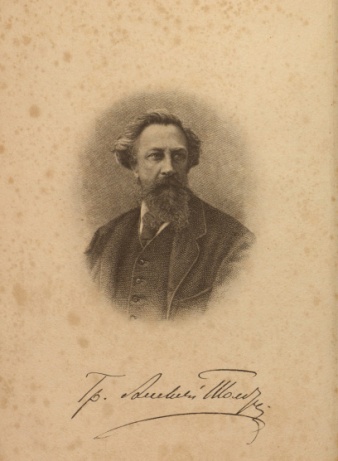 …Я родился в С.-Петербурге в 1817 году, но уже шести недель от роду был увезен в Малороссию своей матерью и дядей с материнской стороны г-ном Алексеем Перовским, впоследствии попечителем Харьковского университета, известным в русской литературе под псевдонимом Антоний Погорельский. Он воспитал меня, первые годы мои прошли в его имении, поэтому я и считаю Малороссию своей настоящей родиной. Мое детство было очень счастливо и оставило во мне одни только светлые воспоминания. Единственный сын, не имевший никаких товарищей для игр и наделенный весьма живым воображением, я очень рано привык к мечтательности, вскоре превратившейся в ярко выраженную склонность к поэзии. Много содействовала этому природа, среди которой я жил; воздух и вид наших больших лесов, страстно любимых мною, произвели на меня глубокое впечатление, наложившее отпечаток на мой характер и на всю мою жизнь и оставшееся во мне и поныне. Воспитание мое по-прежнему продолжалось дома. В возрасте 8 или 9 лет я отправился вместе со своими родными в Петербург, где был представлен цесаревичу, ныне императору всероссийскому, и допущен в круг детей, с которыми он проводил воскресные дни. С этого времени благосклонность его ко мне никогда не покидала меня. В следующем году мать и дядя взяли меня с собою в Германию. Во время нашего пребывания в Веймаре дядя повел меня к Гёте, к которому я инстинктивно был проникнут глубочайшим уважением, ибо слышал, как о нем говорили все окружающие. От этого посещения в памяти моей остались величественные черты лица Гёте и то, что я сидел у него на коленях. С тех пор и до семнадцатилетнего возраста, когда я выдержал выпускной экзамен в Московском университете, я беспрестанно путешествовал с родными как по России, так и за границей, но постоянно возвращался в имение, где протекли мои первые годы, и всегда испытывал особое волнение при виде этих мест. После смерти дяди, сделавшего меня своим наследником, я в 1836 году был, по желанию матери, причислен к русской миссии при Германском сейме во Франкфурте-на-Майне; затем я поступил на службу во II Отделение собственной е. и. в. канцелярии, редактирующее законы. В 1855 году я пошел добровольцем в новообразованный стрелковый полк императорской фамилии, чтобы принять участие в Крымской кампании; но нашему полку не пришлось быть в деле, он дошел только до Одессы, где мы потеряли более тысячи человек от тифа, которым заболел и я. Во время коронации в Москве император Александр II изволил назначить меня флигель-адъютантом. Но так как я никогда не готовился быть военным и намеревался оставить службу тотчас же после окончания войны, я вскоре представил мои сомнения на усмотрение е. в., и государь император, приняв мою отставку с обычной для него благосклонностью, назначил меня егермейстером своего двора; это звание я сохраняю до настоящего времени. Вот летопись внешних событий моей жизни. Что же касается до жизни внутренней, то постараюсь поведать Вам о ней, как сумею.С шестилетнего возраста я начал марать бумагу и писать стихи – настолько поразили мое воображение некоторые произведения наших лучших поэтов, найденные мною в каком-то толстом, плохо отпечатанном и плохо сброшюрованном сборнике в обложке грязновато-красного цвета. Внешний вид этой книги врезался мне в память, и мое сердце забилось бы сильнее, если бы я увидел ее вновь. Я таскал ее за собою повсюду, прятался в саду или в роще, лежа под деревьями и изучая ее часами. Вскоре я уже знал ее наизусть, я упивался музыкой разнообразных ритмов и старался усвоить их технику. Мои первые опыты были, без сомнения, нелепы, но в метрическом отношении они отличались безупречностью. Я продолжал упражняться в течение многих лет, совершенствуясь насколько мог, но печататься начал лишь в 1842 году, причем дебютировал не стихами, а несколькими рассказами в прозе. В 1855 году я напечатал впервые в разных журналах несколько лирических и эпических стихотворений, позднее же помещал свои стихи ежегодно в «Вестнике Европы» и в «Русском вестнике».Так как Вы желали иметь характеристику моей духовной жизни, то скажу Вам, что, кроме поэзии, я всегда испытывал неодолимое влечение к искусству вообще, во всех его проявлениях. Та или иная картина или статуя, равно как и хорошая музыка, производили на меня такое сильное впечатление, что волосы мои буквально поднимались на голове. Тринадцати лет от роду я совершил с родными первое путешествие в Италию. Невозможно было бы передать всю силу моих впечатлений и тот переворот, который произошел во мне, когда сокровища искусства открылись моей душе, предчувствовавшей их еще до того, как я их увидел воочию. Мы начали с Венеции, где дядя мой сделал значительные приобретения в старинном дворце Гримани. В их числе был приписываемый Микеланджело бюст молодого фавна, одна из великолепнейших вещей, какие я только знаю; в настоящее время он находится в С.-Петербурге и принадлежит графу Павлу Строгонову. Когда его перенесли в отель, где мы жили, я не отходил от него. Ночью я вставал посмотреть на него, и нелепейшие страхи терзали мое воображение. Я задавал себе вопрос, что я смогу сделать для спасения этого бюста, если в отеле вспыхнет пожар, и пробовал поднять его, чтобы убедиться, смогу ли унести его на руках. Из Венеции мы отправились в Милан, во Флоренцию, в Рим и в Неаполь, и в каждом из этих городов увеличивались во мне энтузиазм и любовь к искусству, так что по возвращении в Россию я впал в настоящую тоску по родине – по Италии, в какое-то отчаянье, отказываясь от пищи и рыдая по ночам, когда сны уносили меня в мой потерянный рай. К этой страсти к Италии вскоре присоединилась другая, составлявшая с нею странный контраст, на первый взгляд могущий показаться противоречием: это была страсть к охоте. С двадцатого года моей жизни она стала во мне так сильна и я предавался ей с таким жаром, что отдавал ей все время, которым мог располагать. В ту пору я состоял при дворе императора Николая и вел весьма светскую жизнь, имевшую для меня известное обаяние; тем не менее я часто убегал от нее и целые недели проводил в лесу, часто с товарищем, но обычно один. Среди наших записных охотников я вскоре приобрел репутацию ловкого охотника на медведей и лосей и с головой погрузился в стихию, так же мало согласовавшуюся с моими артистическими наклонностями, как и с моим официальным положением; это увлечение не осталось без влияния на колорит моих стихотворений. Мне кажется, что ему я обязан тем, что почти все они написаны в мажорном тоне, тогда как мои соотечественники творили большею частью в минорном. В старости я намерен описать многие захватывающие эпизоды из этой жизни в лесу, которую я вел в лучшие свои годы и от которой теперешняя моя болезнь оторвала меня, быть может, навсегда. Теперь же могу только сказать, что любовь моя к нашей дикой природе проявлялась в моих стихотворениях так же, по-видимому, часто, как и свойственное мне чувство пластической красоты.Что касается нравственного направления моих произведений, то могу охарактеризовать его, с одной стороны, как отвращение к произволу, с другой – как ненависть к ложному либерализму, стремящемуся не возвысить то, что низко, но унизить высокое. Впрочем, я полагаю, что оба эти отвращения сводятся к одному: ненависти к деспотизму, в какой бы форме он ни проявлялся. Могу прибавить еще к этому ненависть к педантической пошлости наших так называемых прогрессистов с их проповедью утилитаризма в поэзии. Я один из двух или трех писателей, которые держат у нас знамя искусства для искусства, ибо убеждение мое состоит в том, что назначение поэта – не приносить людям какую-нибудь непосредственную выгоду или пользу, но возвышать их моральный уровень, внушая им любовь к прекрасному, которая сама найдет себе применение безо всякой пропаганды.Эта точка зрения прямо противоречит доктрине, царящей в наших журналах, и потому, делая мне честь считать меня главным представителем враждебных им идей, они осыпают меня бранью с пылом, достойным лучшего применения. Наша печать почти целиком находится в руках теоретиков-социалистов, поэтому я являюсь мишенью для грубых нападок со стороны многочисленной клики, у которой свои лозунги и свой заранее составленный проскрипционный список. Читающая же публика, наоборот, высказывает мне несомненное расположение.Моим первым крупным произведением был исторический роман, озаглавленный «Князь Серебряный». Он выдержал три издания, его очень любят в России, особенно представители низших классов. Имеются переводы его на французский, немецкий, английский, польский и итальянский языки. Последний, сделанный три года назад веронским профессором Патуцци в сотрудничестве с одним русским, г-ном Задлером, появился в миланской газете «La perseveranza». Он очень хорош и выполнен весьма добросовестно. Затем мною была написана трилогия «Борис Годунов» в трех самостоятельных драмах, первая из которых, «Смерть Иоанна Грозного», часто шла на сцене в С.-Петербурге, а также в провинции, где она, впрочем, запрещена в настоящее время циркуляром министра внутренних дел. Шла она с большим успехом и в Веймаре в прекрасном немецком переводе г-жи Павловой. Существуют ее переводы на французский, английский и польский языки. Вторая часть трилогии, «Царь Федор» (переведенная на немецкий и на польский), была запрещена для постановки, как только появилась в печати. Это – самое лучшее из моих стихотворных и прозаических произведений, и в то же время оно вызвало больше всего нападок в печати. В связи с этим я должен упомянуть выпущенную мною брошюру, где даны указания к ее постановке и где, между прочим, опровергнуты доводы, на основании которых она была запрещена для сцены. Третья часть трилогии называется «Царь Борис»; на сцену она тоже не была принята.Есть также собрание моих лирических и эпических стихотворений, к которым присоединена драматическая поэма «Дон Жуан», переведенная на немецкий язык г-жою Павловой. Со времени издания этого сборника я написал много баллад и лирических стихотворений, рассеянных, главным образом, в «Вестнике Европы» и в «Русском вестнике»; из них я намерен в скором времени составить новый сборник. Лучшею из своих баллад считаю я ту, которая называется «Легенда»: она напечатана в «Вестнике Европы» за 1869 год. Среди стихотворений, не вошедших в сборник, есть одно под заглавием «Поток-богатырь», в котором в сатирической форме изложены мои социально-политические взгляды. Оно имело огромный успех по всей России и навлекло на меня целую лавину оскорблений со стороны журналов. Три года назад оно было упомянуто в Вашей «Rivista Europea».Резюмируя свое положение в нашей литературе, могу сказать не без удовольствия, что представляю собою пугало для наших демократов-социалистов и в то же время являюсь любимцем народа, покровителями которого они себя считают. Любопытен, кроме всего прочего, тот факт, что, в то время как журналы клеймят меня именем ретрограда, власти считают меня революционером.Вот, любезнейший мой де Губернатис, моя история, как внешняя, так и внутренняя. Боюсь, что она показалась Вам чересчур длинной, но, во всяком случае, я избавил Вас от своих сердечных дел, которые, принимая во внимание, как напряженно переживаются мною и страдания и радости, сыграли немаловажную роль в моей жизни и не могли не отразиться в произведениях. Впрочем, думаю, что в этом я разделяю судьбу всех вообще поэтов. Итак, я заканчиваю свое бесконечное письмо, крепко пожимая Вам руку, с просьбой напомнить обо мне Вашей супруге и поцеловать от меня Корделию и нового спутника, которого Вы ей дали. Господь да хранит всех вас!Толстой, А.К. Собрание сочинений в четырех томах / А.К. Толстой. – Т. 4. – Москва, 1969. – С. 390-396.Приложение № 2Письмо к издателюВ настоящую минуту, когда в России кипят жизненные интересы, когда завязывается и разрешается столько общественных вопросов, – внимание публики к чистому искусству значительно охладело и предметы мышления, находящиеся вне жизни гражданской, занимают весьма немногих. Искусство уступило место административной полемике, и художник, не желающий подвергнуться порицанию, должен нарядиться публицистом, подобно тому, как в эпохи политических переворотов люди, выходящие из домов своих, надевают кокарду торжествующей партии, чтобы пройти по улице безопасно. Мнение, что искусство без применения его к какой-нибудь гражданской цели – бесполезно и даже вредно, как занимающее в жизни напрасное место, сильно распространилось и находит себе много приверженцев.Отдавая полную справедливость непосредственным двигателям отечественного преобразования, ставя гражданскую деятельность весьма высоко, я не могу однако не упрекнуть врагов искусства в некоторой близорукости... Отвергать искусство или философию во имя непосредственной гражданской пользы всё равно, что не хотеть заниматься механикой, чтобы иметь больше времени строить мельницы...Велика заслуга гражданина, который путем разумных учреждений возводит государство на более высокую степень законности и свободы. Но свобода и законность, чтобы быть прочными, должны опираться на внутреннее сознание народа; а оно зависит не от законодательных или административных мер, но от тех духовных устремлений, которые вне всяких материальных побуждений...Чувство прекрасного в большей или меньшей степени врождено всякому народу, и хотя может быть заглушено и подавлено в нем внешними обстоятельствами, но не иначе как в ущерб его нравственному совершенству.А.К. ТолстойЦитируется по книге: Толстой, А.К. Против течения : сборник / Сост. В.Т. Кабанов. – М. : Изд-во «Кн. Палата», 1997. – С. 5-6.Против течения1Други, вы слышите ль крик оглушительный:«Сдайтесь, певцы и художники! Кстати лиВымыслы ваши в наш век положительный?Много ли вас остаётся, мечтатели?Сдайтеся натиску нового времени,Мир отрезвился, прошли увлечения —Где ж устоять вам, отжившему племени,Против течения?»2Други, не верьте! Всё та же единаяСила нас манит к себе неизвестная,Та же пленяет нас песнь соловьиная,Те же нас радуют звёзды небесные!Правда всё та же! Средь мрака ненастногоВерьте чудесной звезде вдохновения,Дружно гребите, во имя прекрасного,Против течения!3Вспомните: в дни Византии расслабленной,В приступах ярых на Божьи обители,Дерзко ругаясь святыне награбленной,Так же кричали икон истребители:«Кто воспротивится нашему множеству?Мир обновили мы силой мышления —Где ж побеждённому спорить художествуПротив течения?»4В оные ж дни, после казни Спасителя,В дни, как апостолы шли вдохновенные,Шли проповедовать слово Учителя,Книжники так говорили надменные:«Распят мятежник! Нет проку в осмеянном,Всем ненавистном, безумном учении!Им ли убогим идти галилеянамПротив течения!»5Други, гребите! Напрасно хулителиМнят оскорбить нас своею гордынею —На берег вскоре мы, волн победители,Выйдем торжественно с нашей святынею!Верх над конечным возьмёт бесконечное,Верою в наше святое значениеМы же возбудим течение встречноеПротив течения!***Коль любить, так без рассудку…Коль любить, так без рассудку,Коль грозить, так не на шутку,Коль ругнуть, так сгоряча,Коль рубнуть, так уж сплеча!Коли спорить, так уж смело,Коль карать, так уж за дело,Коль простить, так всей душой,Коли пир, так пир горой!<1854>***Как селянин, когда грозят…Как селянин, когда грозятВойны тяжелые удары,В дремучий лес несет свой кладОт нападенья и пожара,И там во мрачной тишинеГлубоко в землю зарывает,И на чешуйчатой соснеСвой знак с заклятьем зарубает,Так ты, певец, в лихие дни,Во дни гоненья рокового,Под темной речью хорониСвое пророческое слово.<1858>***Пусть тот, чья честь не без укора...Пусть тот, чья честь не без укора,Страшится мнения людей;Пусть ищет шаткой он опорыВ рукоплесканиях друзей!Но кто в самом себе уверен,Того хулы не потрясут –Его глагол нелицемерен,Ему чужой не нужен суд.Ни пред какой земною властьюСвоей он мысли не таит,Не льстит неправому пристрастью,Вражде неправой не кадит.Ни пред венчанными царями,Ни пред судилищем молвыОн не торгуется словами,Не клонит рабски головы.Друзьям в угодность, боязливоОн никому не шлет укор;Когда ж толпа несправедливоСвой постановит приговор,Один, не следуя за нею,Пред тем, что чисто и светло,Дерзает он, благоговея,Склонить свободное чело.Январь 1859 г.***Письма цитируются по книге: Толстой, А.К. Собрание сочинений в четырех томах / А.К. Толстой. – Т. 4. – М., 1969. – 416 с.Из письма С.А. Миллер от 14 октября 1851 г. (Пустынька)…Но если ты хочешь, чтобы я тебе сказал, какое мое настоящее призвание, – быть писателем.Я еще ничего не сделал – меня никогда не поддерживали и всегда обескураживали, я очень ленив, это правда, но я чувствую, что я мог бы сделать что-нибудь хорошее, лишь бы мне быть уверенным, что я найду артистическое эхо, – и теперь я его нашел… это ты.Если я буду знать, что ты интересуешься моим писанием, я буду прилежнее и лучше работать.Это – поприще, в котором я, без сомнения, буду обречен на неизвестность, по крайней мере, надолго, так как те, которые хотят быть напечатаны теперь, должны стараться писать как можно хуже – а я сделаю все возможное, чтобы писать хорошо… С раннего детства я чувствовал влечение к художеству и ощущал инстинктивное отвращение к «чиновнизму» и – к «капрализму».Я не знаю, как это делается, но большею частью все, что я чувствую, я чувствую художественно.Я рожден художником не только для литературы, но и для пластических искусств.Хотя я сам ничего не могу сделать как живописец, но я чувствую и понимаю живопись и скульптуру также. Часто я сам себе говорю, смотря на картину: «Господи, если бы я мог это сделать… насколько бы я еще лучше это сделал».Музыка одна для меня недоступна; это – великолепный рай. Который я вижу издали, который я отгадываю и вокруг которого я хожу – но не могу взойти в него.…Так знай же, что я не чиновник, а художник.***Из письма Александру II (август или сентябрь 1861 г.)… Государь, служба, какова бы она ни была, глубоко противна моей натуре; знаю, что каждый должен в меру своих сил приносить пользу отечеству, но есть разные способы приносить пользу. Путь, указанный мне для этого провидением, – мое литературное дарование, и всякий иной путь для меня невозможен. Из меня всегда будет плохой военный и плохой чиновник, но, как мне кажется, я, не впадая в самомнение, могу сказать, что я хороший писатель.***Из письма С.А. Миллер от 1 декабря 1856 г. …Если бы, например, меня употребили  на дело освобождения крестьян, я бы шел своей дорогой, с чистою и ясною совестью, даже если бы пришлось идти против всех. Но в этом деле, в котором я нахожусь, – совсем не то, и не могли сделать худшего выбора¹.¹В октябре 1856 г. Толстой, несмотря на его возражения, был назначен делопроизводителем «Секретного комитета о раскольниках» и исполнял эти обязанности до весны 1858 г.Приложение № 3Высказывания об А.К. ТолстомАлександр Иванович Кошелев: «Мы все в восторге от стихов графа Толстого… Как его зовут? Кто он такой? Стихи его, помещенные в «Современнике», просто чудо. Хомяков, Аксаков их все наизусть знают. Хомяков <…> говорит: после Пушкина мы таких стихов не читали…»2 апреля 1856 г.Константин Сергеевич Аксаков: «Современные поэты, наиболее замечательные: это Некрасов, Полонский, Фет, Майков, Щербина, Стахович, гр. Толстой.…Недавно довольно резко отделился от других: это гр. А.К. Толстой. Еще и прежде в прекрасных стихах его слышна была русская струна и русское сочувствие; но в прошлом году было напечатано несколько его стихотворений, чрезвычайно замечательных. Всего замечательнее по своему, особому какому-то, строю стиха баллада «Волки», а также «Ой, как бы Волга-матушка да вспять побежала» и «Колокол». <…> Все эти прекрасные стихотворения, полные мысли, мысли, которая рвется за пределы стиха, а в наше переходное время только такие стихотворения и могут иметь настоящее живое достоинство».1857 г.Иван Сергеевич Тургенев:<…> Мне хочется только высказать несколько мыслей, внушенных воспоминанием о симпатической личности отошедшего в вечность поэта.Я сказал: поэта. Да; он был им несомненно, вполне, всем существом своим: он был рожден поэтом – а это в наше время, везде – и пуще всего в России – большая редкость. Одним этим словом определяется поколение, к которому он принадлежал – (известно, что у нас в нынешнее время молодых поэтов не имеется) определяются также его убеждения, его сердечные наклонности, все его бескорыстие и искренние стремления. – Положение Толстого в обществе, его связи открывали ему широкий путь ко всему тому, что так ценится большинством людей; – но он остался верен своему призванию – поэзии, литературе, он не мог быть ни чем иным как только именно тем, чем создала его природа; он имел все качества, свойства, весь пошиб литератора, в лучшем значении слова.Толстой обладал в значительной степени тем, что одно дает жизнь и смысл художественным произведениям – а именно: собственной, оригинальной и в то же время очень разнообразной физиономией; он свободно, мастерскою рукою распоряжался родным языком, лишь изредка поддаваясь то искушениям виртуозности – желанию пощеголять архаическими – правда, иногда весьма счастливыми – оборотами; то другим, мгновенным соображениям, в сущности чуждым, как вообще все политическое – его сердцу и уму. – Он оставил в наследство своим соотечественникам прекрасные образцы драм, романов, лирических стихотворений, которые – в течение долгих лет – стыдно будет не знать всякому образованному русскому; он был создателем нового у нас литературного рода – исторической баллады, легенды; на этом поприще он не имеет соперников – и в последней из них, помещенной в октябрьском № «Вестника Европы» (в день известия о его смерти. – В.Д.), – он достигает почти Дантовской образности и силы. – Наконец – и как бы в подтверждение сказанного выше о многосторонности его дарования, кто же не знает, что в его строго-идеальной и стройной натуре била свежим ключом струя неподдельного юмора – и что граф А.К. Толстой, автор «Смерти Иоанна Грозного» и «Князя Серебряного» – был в то же время одним из творцов памятного всем «Кузьмы Пруткова»?Вот поэт, которого мы лишились – и который едва ли скоро будет заменен. И пусть те, которым эти строки попадутся на глаза, не пожимают плечами и не думают, что эта утрата преувеличена мною, смею уверить их, что проложить и оставить за собою след будет со временем в состоянии только тот, кто поймет и признает эту утрату…Я попытался набросить несколько черт физиономии Толстого как поэта; что сказать о нем, как о человеке? – Всем, знавшим его, хорошо известно, какая это была душа, честная, правдивая, доступная всяким добрым чувствам, готовая на жертвы, преданная до нежности, неизменно верная и прямая. «Рыцарская натура» – это выражение почти неизбежно приходило всем на уста при одной мысли о Толстом; я бы позволил себе употребить другой, в наше время несколько заподозренный – но прекрасный, и в данном случае самый уместный – эпитет. Натура гуманная, глубоко гуманная! – вот что был Толстой – и как у всякого истинного поэта, жизнь которого неуклонно переливается в его творчество – эта гуманная натура Толстого сквозит и дышит во всем, что он написал».1875 г.Афанасий Афанасьевич Фет: «<…> считаю себя счастливым, что встретился в жизни с таким нравственно здоровым, широко образованным, рыцарски благородным и женственно нежным человеком, каким был покойный граф Алексей Константинович».1890 г.Иван Александрович Гончаров: «В поэтичности и мыслительности Вы имеете соперников (слова относятся к поэту Я.П. Полонскому) – в последнем, в искренности, в благородстве и прямоте чувств и убеждений – очень немногих. Припомнишь Тютчева, графа А. Толстого – и задумаешься…»Март 1876 г.Николай Андреевич Римский-Корсаков: «Я давно не сочинял романсов. Обратившись к стихотворениям Алексея Толстого, я написал четыре романса и почувствовал, что сочиняю их иначе, чем прежде. Мелодия романсов, следя за изгибами текста, стала выходить у меня чисто вокальною».1909 г.Материалы взяты из книги:Венок Алексею Константиновичу Толстому : сборник / Сост. и примеч. В.Г. Деханов. Брянск : ООО «Ладомир», 2012. – 167 с.Из письма С.А. Миллер от 7 сентября 1856 г. (Москва)«… Я был сегодня утром у Хомякова, у которого я нашел Константина Аксакова, – достойный человек, которого я люблю всем сердцем, – и был еще там маленький Попов; говорят, что он славянофил.Ты не можешь себе вообразить, как мое самолюбие было польщено всем тем, что они мне сказали насчет моих стихотворений… Хомяков мне сказал, что он, прочитав «Спесь» и «Колокол», хотел мне написать письмо, – и они прибавили: «Ваши стихи такие самородные, в них такое отсутствие всякого подражания и такая сила и правда, что если бы Вы не подписали их, мы бы приняли их за старинные народные».Эти слова для меня – самая лучшая хвала, которую я мог бы пожелать, и они не эти только два стихотворения хвалили».Письма цитируются по книге: Толстой, А.К. Собрание сочинений в четырех томах / А.К. Толстой. – Т. 4. – М., 1969. – 416 с.Приложение № 4Стихотворения, связанные с Брянским краем, с Красным РогомВолкиКогда в селах пустеет,Смолкнут песни селянИ седой забелеетНад болотом туман,Из лесов тихомолкомПо полям волк за волкомОтправляются все на добычу.Семь волков идут смело.Впереди их идетВолк осьмой, шерсти белой,А таинственный ходЗавершает девятый;С окровавленной пятойОн за ними идет и хромает.Их ничто не пугает.На село ли им путь,Пес на них и не лает;А мужик и дохнуть,Видя их, не посмеет:Он от страху бледнеетИ читает тихонько молитву.Волки церковь обходятОсторожно кругом,В двор поповский заходятИ шевелят хвостом,Близ корчмы водят ухомИ внимают всем слухом,Не ведутся ль там грешные речи?Их глаза словно свечи,Зубы шила острей.Ты тринадцать картечейКозьей шерстью забейИ стреляй по ним смело,Прежде рухнет волк белый,А за ним упадут и другие.На селе ж, когда спящихВсех разбудит петух,Ты увидишь лежащихДевять мертвых старух.Впереди их седая,Позади их хромая,Все в крови… с нами сила господня!1840-е гг.Земля цвела. В лугу, весной одетом… Земля цвела. В лугу, весной одетом,Ручей меж трав катился, молчалив;Был тихий час меж сумраком и светом,Был легкий сон лесов, полей и нив;Не оглашал их соловей приветом;Природу всю широко осенив,Царил покой; но под безмолвной теньюМогучих сил мне чуялось движенье.Не шелестя над головой моей,В прозрачный мрак деревья улетали;Сквозной узор их молодых ветвей,Как легкий дым, терялся в горней дали;Лесной чебёр и полевой шалфей,Блестя росой, в траве благоухали,И думал я, в померкший глядя свод:Куда меня так манит и влечет?Проникнут весь блаженством был я новым,Исполнен весь неведомых мне сил:Чего в житейском натиске суровомНе смел я ждать, чего я не просил –То свершено одним, казалось, словом,И мнилось мне, что я лечу без крыл,Перехожу, подъят природой всею,В один порыв неудержимый с нею!Но трезв был ум, и чужд ему восторг,Надежды я не знал, ни опасенья...Кто ж мощно так от них меня отторг?Кто отрешил от тягости хотенья?Со злобой дня души постыдный торгСтал для меня без смысла и значенья,Для всех тревог бесследно умер яИ ожил вновь в сознанье бытия...Тут пронеслось как в листьях дуновенье,И как ответ послышалося мне:Задачи то старинной разрешеньеВ таинственном ты видишь полусне!То творчества с покоем соглашенье,То мысли пыл в душевной тишине...Лови же миг, пока к нему ты чуток, –Меж сном и бденьем краток промежуток!Май-сентябрь 1875 г.Во дни минувшие бывало…Во дни минувшие бывало,Когда являлася весна,Когда природа воскресалаОт продолжительного сна,Когда ручьи текли обильноИ распускалися цветы,Младое сердце билось сильно,Кипели весело мечты;С какою радостию чистойЯ вновь встречал в бору сыромКувшинчик синий и пушистыйС его мохнатым стебельком;Какими чувствами роднымиМеня манил, как старый друг,Звездами полный золотымиЕще никем не смятый луг!Потом пришла пора инаяИ с каждой новою весной,Былое счастье вспоминая,Грустней я делался; порой,Когда темнели неба своды,Едва шептались тростники,Звучней ручья катились воды,Жужжали поздние жуки,Казалось мне, что мне недаромГрустить весною суждено,Что неожиданным ударомБлаженство кончиться должно.Запад гаснет в дали бледно-розовой…Запад гаснет в дали бледно-розовой,Звезды небо усеяли чистое,Соловей свищет в роще березовой,И травою запахло душистою.Знаю, что к тебе в думушку вкралося,Знаю сердца немолчные жалобы,Не хочу я, чтоб ты притворяласяИ к улыбке себя принуждала бы!Твое сердце болит безотрадное,В нем не светит звезда ни единая –Плачь свободно, моя ненаглядная,Пока песня звучит соловьиная,Соловьиная песня унылая,Что как жалоба катится слезная,Плачь, душа моя, плачь, моя милая,Тебя небо лишь слушает звездное!<1858>Острою секирой ранена береза…Острою секирой ранена береза,По коре сребристой покатились слезы;Ты не плачь, береза, бедная, не сетуй!Рана не смертельна, вылечится к лету,Будешь красоваться, листьями убрана...Лишь больное сердце не залечит раны!Лето 1856 г.Когда природа вся трепещет и сияет…Когда природа вся трепещет и сияет,Когда её цвета ярки и горячи,Душа бездейственно в пространстве утопаетИ в неге врозь её расходятся лучи.Но в скромный, тихий день, осеннею погодой,Когда и воздух сер, и тесен кругозор,Не развлекаюсь я смиренною природой,И немощен её на жизнь мою напор.Мой трезвый ум открыт для сильных вдохновений,Сосредоточен я живу в себе самом,И сжатая мечта зовёт толпы видений,Как зажигательным рождая их стеклом.Винтовку сняв с гвоздя, я оставляю дом,Иду меж озимей, чернеющей дорогой;Смотрю на кучу скирд, на сломанный забор,На пруд и мельницу, на дикий косогор,На берег ручейка болотисто-отлогий,И в ближний лес вхожу. Там покрасневший клён,Ещё зелёный дуб и жёлтые берёзыПечально на меня свои стряхают слёзы;Но дале я иду, в мечтанья погружён,И виснут надо мной полунагие сучья,А мысли между тем слагаются в созвучья,Свободные слова теснятся в мерный строй,И на душе легко, и сладостно, и странно,И тихо всё кругом, и под моей ногойТак мягко мокрый лист шумит благоуханный.<1858>Приложение № 5Краткая биография Козьмы Петровича ПрутковаКозьма Прутков – фигура вымышленная, но так основательно утвердившаяся в русской литературе, что ему мог бы позавидовать иной реально существовавший и небезызвестный поэт. И не о всяком поэте есть так много биографических сведений, как о Козьме Пруткове, хотя исследователи с поразительной настойчивостью роются в старых бумагах и чахнут в архивной пыли, собирая по крупице то, что называется историей.***Козьма Петрович Прутков родился 11 апреля 1803 года в деревне Тентелевой Сольвычегодского уезда, входившего в то время в Вологодскую губернию.В бумагах К.П. Пруткова, хранящихся в портфеле с надписью «Сборник неоконченного (d′inacheve)», в особой тетрадке, озаглавленной «Материалы для моей биографии», говорится:«В 1801 году, 11 апреля, в 11 часов вечера, в просторном деревянном с мезонином доме владельца деревни Тентелевой, что близ Сольвычегодска, впервые раздался крик здорового новорожденного младенца мужеского пола; крик этот принадлежал мне, а дом – моим дорогим родителям».Козьма Прутков происходил из незнатного, но весьма замечательного дворянского рода. Замечательного тем, что почти весь он занимался литературой. К.П. Прутков доказал это, опубликовав в годы своей творческой зрелости выдержки из записок своего деда, отставного премьер-майора и кавалеоа Федота Кузьмича Пруткова, а также кое-что из сочинений своего отца Петра Федотыча Пруткова.Родитель Козьмы Петровича Пруткова по тогдашнему времени считался между своими соседями человеком богатым. Маленький Кузька получил прекрасное домашнее воспитание. Кузькина мать была справедливой, но строгой женщиной, и в этом последнем ее достоинстве следует, очевидно, искать корни столь распространенного русского выражения, непереводимого на иностранные языки. Не раз она, прикладывая тяжелую ладонь к мягким частям Кузькиного тела, внушала ему: «Единожды солгавши, кто тебе поверит», и эта истина запечатлелась в юном мозгу навсегда.Когда Кузьке исполнилось десять лет, его засадили за азбуку. Первым учителем был добрейший отец Иоанн Пролептов, приходской священник. Он же впоследствии обучал его и другим предметам.Некоторое время спустя… На семейном совете признано было, что он слишком избаловался, а потому довольно его пичкать науками – пусть определяется на службу и познакомится с военной дисциплиной.Его первые биографы пишут: «В1820 г. он вступил в военную службу, только для мундира, и пробыл в этой службе всего два года с небольшим, в гусарах».Однако в некрологе, писанном лет на двадцать раньше, можно прочесть, что начал он службу «в 1816 году юнкером в одном из лучших гусарских полков».В «Некоторых материалах для биографии К.П. Пруткова» есть указание на то, что будущий директор и поэт оставил родительский кров лишь на двадцать первом году жизни, «поступив в *** армейский гусарский полк».В ночь с 10 на 11 апреля 1823 года, возвратясь поздно домой с товарищеской попойки и едва прилегши на койку, он увидел перед собою голого бригадного генерала, в эполетах, который, подняв его с койки за руку и не дав ему одеться, повлек за собой молча по каким-то длинным и темным коридорам, на вершину высокой и остроконечной горы и там стал вынимать перед ним из древнего склепа разные драгоценные материи, показывая ему одну за другой и даже прикладывая некоторые из них к его продрогшему телу. Прутков ожидал с недоумением и страхом развязки этого непонятного события, как вдруг, от прикосновения к нему самой дорогой из этих материй, он ощутил во всем теле сильный электрический удар, от которого проснулся весь в испарине.Друзья свидетельствуют, что сновидение имело влияние на всю его жизнь.«Часто рассказывая о нем впоследствии, он всегда приходил в большое волнение и заканчивал свой рассказ громким возгласом: «В то же утро, едва проснувшись, я решил оставить полк и подал в отставку; а когда вышла отставка, я тотчас определился на службу по министерству финансов, в Пробирную Палатку, где и останусь навсегда!»На двадцать пятом году жизни, будучи еще в малых чинах, К.П. Прутков влюбился. Ее звали Антонидой Платоновной Проклеветантовой. Знакомство их состоялось, по-видимому, через ее родственника, сослуживца Козьмы Петровича по Пробирной Палатке, губернского секретаря Илиодора Проклеветантова.Девиц Козьма Петрович сравнивал с шашками: не всякой удается, но всякой желается попасть в дамки. Антониде Платоновне удалось.К.П. Прутков, вступив в Пробирную Палатку в 1823 году, оставался там до смерти. Как известно, начальство отличало и вознаграждало его. «Здесь, – писали его первые биографы, – в этой Палатке, он удостоился  получить все гражданские чины, до действительного статского советника включительно, и наивысшую должность: директора Пробирной Палатки, а потом — и орден св. Станислава 1-й степени…»Не имея под рукой послужного списка К.П. Пруткова, мы не можем с достоверностью сказать, с какого класса табели о рангах начал он свою службу, но скорее всего, как дворянина и отставного офицера, его сразу произвели в десятый класс и присвоили чин коллежского секретаря. Довольно быстро продвигаясь вверх по служебной лестнице («Он был очень доволен своею службою», – говорили знавшие его), К.П. Прутков соответственно был удостоен чинов титулярного советника, коллежского советника, статского советника и, наконец, действительного статского советника.Кроме перстней, пожалованных ему при разных случаях, К.П. Прутков имел ряд орденов, увенчанных, как уже говорилось, орденом Св. Станислава 1-й степени, который составлял предмет его гордости и был неоднократно поминаем в стихах, хотя про себя его превосходительство отмечало, что взнос в 120 рублей, следуемый с кавалеров, весьма накладен.Все биографы отмечают безукоризненное управление К.П. Прутковым Пробирной Палаткой. Подчиненные любили, но боялись его, поскольку он был справедлив, но строг.Племянник директора К.И. Шерстобитов писал по случаю смерти своего дяди: «И долго еще, вероятно, сохранится в памяти чиновников Пробирной Палатки величественная, но строгая наружность покойного: его высокое, склоненное назад чело, опушенное снизу густыми рыжеватыми бровями, а сверху осененное поэтически всклокоченными, шантретовыми с проседью волосами; его мутный, несколько прищуренный и презрительный взгляд; его изжелта-каштановый цвет лица и рук; его змеиная саркастическая улыбка, всегда выказывавшая целый ряд, правда, почерневших и поредевших от табаку и времени, но все-таки больших и крепких зубов; наконец, его вечно откинутая назад голова и нежно любимая им альмавива… Нет, такой человек не может скоро изгладиться из памяти знавших его!»Козьма Петрович Прутков проживал вместе со всей своей многочисленной семьей в большой казенной восемнадцатикомнатной квартире в доме № 28 на Казанской Улице, что берет свое начало от Невского проспекта у Казанского собора. Именно там и находилась Пробирная Палатка горного департамента министерства финансов.Состоя продолжительно время начальником Пробирной Палатки, К.П. Прутков руководствовался принципом: «Усердный к службе не должен бояться своего незнания, ибо каждое новое дело он прочтет». В те далекие времена от руководителя не требовали специальных знаний, главным мерилом служебного соответствия была благонамеренность.Внешность Козьмы Петровича Пруткова«Дорожа памятью о Козьме Пруткове, нельзя не указать и тех подробностей его наружности и одежды, коих передачу в портрете он вменял художникам в особую заслугу; именно: искусно подвитые и всклокоченные, каштановые с проседью волоса; две бородавочки: одна вверху правой стороны лба, а другая вверху левой скулы; кусочек черного английского пластыря на шее, под правою скулой, на месте постоянных его бритвенных порезов; длинные, острые концы рубашечного воротника, торчащие из-под цветного платка, повязанного на шее широкою и длинною петлею; плащ-альмавива, с черным бархатным воротником, живописно закинутый одним концом за плечо; – кисть левой руки, плотно обтянутая белою замшевою перчаткою особого покроя, выставленная из-под альмавивы, с дорогими перстнями поверх перчатки (эти перстни были пожалованы ему при разных случаях)».«Ужасное горе постигло семейство, друзей и ближних Кузьмы Петровича Пруткова, но еще ужаснее это горе для нашей отечественной литературы… Да, его не стало! Его уже нет, моего миленького дяди! Уже не существует более этого доброго родственника, этого великого мыслителя и даровитейшего из поэтов; этого полезного государственного деятеля, всегда справедливого, но строгого относительно своих подчиненных!..»Так писал в своем кратком некрологе Калистрат Иванович Шерстобитов, племянник покойного. Он (некролог) был опубликован в № 4 «Современника» за 1863 год.К.И. Шерстобитов, любимейший родственник покойного, свидетельствует, <…>, что Козьма Петрович умер «в полном развитии своего замечательного таланта и своих сил».Вот его описание кончины:«Кузьма Петрович, любезный и несравненный мой дяденька, скончался после долгих страданий на руках нежно любившей его супруги, среди рыдания детей его, родственников и многих ближних, благоговейно теснившихся вокруг страдальческого его ложа… умер с полным сознанием полезной и славной своей жизни, поручив мне передать публике, что “умирает спокойно, будучи уверен в благодарности и справедливом суде потомства; а современников просит утешиться, но почтить, однако, его память сердечной слезою…”»Это случилось 13 января 1863 года в два и три четверти часа пополудни.Биография составлена по книге:Жуков, Д.А. Козьма Прутков и его друзья / Д.А. Жуков. – М. : Худож. Лит., 1983. – 384 с.Приложение № 7«И вещим сердцем понял я, что все рожденное от Слова…»1. Алексей Константинович Толстой: жизненный путьСвой путь Толстой прошел неколеблющимся шагом, и перо его не дрогнуло ни под наплывом разного рода течений, ни под напором страстей и соблазнов. Определяя значение А.К. Толстого для России и русской литературы, В.С. Соловьев писал: «Как патриот, он горячо стоял за то именно, что всего более нужно для нашей родины, и при этом – что еще важнее – он сам представлял собою то, за что стоял: живую силу свободной личности».Представляем книги, рассказывающие о фактах биографии Алексея Константиновича Толстого.Жуков, Д. А. Алексей Константинович Толстой / Д.А. Жуков. – М. , 1982. – 383 с., [16] л. ил.: ил.. – (Жизнь замечательных людей. сер. биогр. осн. в 1933 г. М. Горьким. вып.14 (631)).Книга рассказывает об А.К. Толстом, его жизни и творчестве. Захарова, В. Д. А.К. Толстой. Летопись жизни и творчества / В.Д. Захарова. – Брянск , 2013. – 164, [2] с., [12] л. ил., портр.В книге представлены ранее неизвестные данные жизни писателя, освещается история создания некоторых его произведений. Издание проиллюстрировано фотографиями мест жизни А.К. Тостого.Стафеев, Г. И. Под краснорогским небом: Краевед. заметки / Г.И. Стафеев. – Брянск , 1994. – 138 с.Автор представляет в этой книге не обычное последовательное повествование об А.К. Толстом, а отдельные фрагменты из его жизни, сначала в беллетристическом плане, затем в газетно-публицистическом, а потом – в литературоведческом.Парыгин, В. П. Из глубины веков: [Сборник] / В.П. Парыгин. – Брянск , 1993. – 207 с.:ил. – (Брянщина литературная; Кн.1).Перу Владимира Петровича Парыгина принадлежат замечательные очерки о писателях – наших земляках. Один из них – об А.К. Толстом.2. Творческое наследие А.К. ТолстогоТворческое наследие Алексея Константиновича Толстого ярко, разнообразно, многожанрово. Его книги – образец великолепного русского языкаВ этом разделе выставки представлены книги, написанные Алексеем Константиновичем Толстым.Толстой, А.К. Собрание сочинений : в 5 т.  / А.К. Толстой; сост. А. Храмков; вступ. ст. и коммент. И. Ямпольского. – М. : Тера, 2001. -  Т. 1: Стихотворения; Баллады; Былины; Притчи; Козьма Прутков. – 363 с.Толстой, А.К. Собрание сочинений : в 5 т.  / А.К. Толстой; сост. А. Храмков; вступ. ст. и коммент. И. Ямпольского. – М. : Тера, 2001. -  Т. 2: Переводы; Князь Серебряный; Дневник. – 382 с.Толстой, А.К. Собрание сочинений : в 5 т.  / А.К. Толстой; сост. А. Храмков; вступ. ст. и коммент. И. Ямпольского. – М. : Тера, 2001. -  Т. 3:  Упырь; Семья вурдалака; Встреча через триста лет; Дон Жуан; Посадник; Фантазия.  – 366  с.Толстой, А.К. Собрание сочинений : в 5 т. / А.К. Толстой; сост. А. Храмков; вступ. ст. и коммент. И. Ямпольского. – М. : Тера, 2001. - Т. 4: Поэмы; Смерть Иоанна Грозного; Царь Федор Иоаннович. – 382  с.Толстой, А.К. Собрание сочинений : в 5 т.  / А.К. Толстой; сост. А. Храмков; вступ. ст. и коммент. И. Ямпольского. – М. : Тера, 2001. -  Т. 5:  Царь Борис; Статьи; Письма. – 382 с.Собрание сочинений А.К. Толстого включило весь диапазон жанров, в которых писал классик от яркой сатиры («Козьма Прутков) до глубокой трагедии («Смерть Иоанна Грозного»). Все произведения писателя отличает тонкий психологизм и занимательность повествования.Толстой, А. К.  Ваш А.К. Толстой: стихотворения, поэмы, драматургия, проза, автографы, хроника жизни и творчества / [сост. : В.А. Котельников, Н.Н. Скатов]. – М., 2009. – 590 с.: ил., портр., факс.Издание собрало на своих страницах стихотворения, поэмы, драматургию, прозу Толстого, а также хронику его жизни и творчества. Книга великолепно проиллюстрирована. Толстой, А. К. Против течения / А.К. Толстой. – М. , 1997. – 480 с.: ил. – (Русский Парнас).Данное издание содержит биографические сведения о А.К. Толстом, избранные произведения писателя, которые сопровождаются многочисленными иллюстрациями.3.Краснорогская усадьба Алексея Константиновича Толстого«Если бы вы знали, какое это великолепие летом и осенью! Леса кругом на 50 верст и более, лога и лощины такие красивые, каких я нигде не видел, а осенью, особенно эту осень, не выезжаешь из золота и пурпура».А.К. Толстой (из письма Я.П. Полонскому)Усадьба расположена недалеко от с. Красный Рог на правом низком берегу р. Рожок (приток р. Судость). Основана в сер. 18 в графом К.Г. Разумовским (1728-1803) – гетманом, генерал-фельдмаршалом, президентом Петербургской Академии наук; унаследована его старшим сыном А.К. Разумовским (1748-1822) – вице-президентом Российского Библейского общества, министром просвещения (1810-1816). С 1835 г. принадлежала А.А. Толстой (1797-1857) – матери Алексея Константиновича Толстого, который и унаследовал Красный Рог после ее смерти в 1857 г.Выйдя в отставку в 1861 г., Толстой вместе с женой Софьей Андреевной (урожд. Бахметевой) жил под Петербургом в имении Пустынька, затем в Красном Роге. Усадьба с богатой библиотекой и художественной галереей стала любимой обителью писателя. В ней бывали Я.П. Полонский, А.А. Фет, И.С. Тургенев и др. Последние годы жизни писатель тяжело болел. Скончался 28 сентября 1875 г. и похоронен в Красном Роге. Там же похоронена его жена.Усадьбу окружает парк. Он не поражает размерами. Его площадь всего около девяти гектаров. Парк представляет собой улучшенный искусными посадками деревьев и кустарников участок красивого природного Краснорогского леса. Регулярная часть парка – с геометрически правильными аллеями и разбивкой на правильные фигуры площади цветника – занимала сравнительно небольшие участки. Один прилегал к веранде паркового южного фасада «замка», второй был заключен внутри круглой площадки перед главным северным фасадом. Остальную территорию парка Афанасий Фет назвал «прекрасно содержимым английским садом».Вся территория парка прорезается с севера на юг прямой аллеей, ведущей к пойме Рожка. По обеим сторонам этой главной аллеи живописными группами размещены деревья и кустарники с тонко продуманным подбором пород.Усадьба Красный Рог – замечательный мемориальный памятник области, связанный с жизнью и творчеством А.К. Толстого.Представляем книги исследователей истории усадьбы Красный Рог.Захарова, В. Д. Краснорогская усадьба Алексея Константиновича Толстого: [монография] / В.Д. Захарова. – Брянск, 2005. – 80 с.: ил.Монография филолога и краеведа В.Д. Захаровой – результат многолетних исследований усадьбы А.К. Толстого Красный Рог. В ней рассматривается история создания усадьбы, описываются постройки мемориального периода. Описания сопровождаются стихами, цитатами из писем и воспоминаний писателя и его современников.Трушкин, М.Д. А.К. Толстой и мир русской дворянской усадьбы / М.Д. Трушкин. – М., 2009. – 655  с.: ил., портр. – (Русская провинция).Прекрасно изданная книга бывшего директора Литературного музея А.К. Толстого М.Д. Трушкина рассказывает о жизни писателя, поэта, драматурга, провинциальной русской усадьбе Красный Рог, о жизни ее бывших владельцев, а также показывает связь усадебной культуры с русской литературой.Русские провинциальные усадьбы XVIII – начала XX века: [сб. ст. / сост.: Р.В. Андреева, Л.Ф. Попова]. – Воронеж , 2011. – 599 с.: ил., портр.Данное издание показывает богатство и разнообразие усадебного мира, в котором сосредоточился мощнейший пласт отечественной культуры. Статья В.Д. Захаровой «Усадьба Красный Рог – источник вдохновения», которая вошла в книгу, показывает значение сохранения этого маленького уголка России как единственного материального памятника поэту.Красный Рог и его обитатели: воспоминания / [сост. В.Д. Захарова]. – Брянск , 2012. – 96 с., [4] л. ил., портр.: ил., портр.В книге опубликованы воспоминания жителей села Красный Рог и посещавших его людей в конце 19  – начале 20 века с комментариями составителя.4. Научные публикации о жизни и творчестве А.К. ТолстогоВ последние годы в Брянской области историки, филологи, краеведы, музейные сотрудники, архивисты активно занимаются изучением биографии и творчества А.К. Толстого, историей усадьбы Красный Рог. Материалы, иногда небольшие, но представляющие большой интерес, публикуются в сборниках научных конференций. Предлагаем ознакомиться с некоторыми из них.«О Родине песни и думы его»: материалы 1-й науч.-практ. конференции, посвящ. А.К. Толстому, 14 мая 2015 г. / Брян. обл. науч. универс. б-ка им. Ф.И. Тютчева. – Брянск , 2016. – 136 с.: ил., карт., портр.–  [Без тит. л. Описано по обл.].Размещен на сайте Брянской областной научной универсальной библиотеки им Ф.И. Тютчева (http://libryansk.ru/files/izdaniya/tolstoy1.pdf).В сборник вошли материалы о жизни и творчестве  писателя, новые архивные находки, дан анализ эпистолярного наследия и др.Толстовские чтения: научно-практическая конференция, посвященная творчеству А.К. Толстого, в год 192 годовщины со дня его рождения. – Почеп (Брянская обл.) , 2009. – 47 с.:  ил.В издание вошли выступления исследователей о жизни и творчестве Толстого.«А.К. Толстой и русская культура»: материалы межгосударственной  науч.-практ. конференции, посвящ.  190-летию со дня рождения А.К. Толстого  / Брян. гос. объед. Краевед. музей. – Брянск, 2008. – 198 с.  – нет в библиотеке?Материалы конференции раскрывают разные стороны жизни Толстого. Здесь вы можете прочесть статьи, связанные с изучением и осмыслением творческого наследия нашего замечательного земляка.Бобкова, О.С. Церковь во имя Василия Великого местечка Погорельцы ХIХ в / О.С. Бобкова // Деснинские древности : материалы межгос. науч. конференции «История и археология Подесенья». – Брянск: Группа компаний «Десяточка», 2012. – Вып. 7. – С. 425-432.Публикация О.С. Бобковой «Церковь во имя Василия Великого местечка Погорельцы ХIХ в.» рассказывает об историческом прошлом места, где прошли младенческие годы Алеши Толстого.Захарова, В.Д. Тропы А.К. Толстого в селе Красный Рог / В.Д. Захарова // Деснинские древности : материалы межгос. науч. конференции «История и археология Подесенья». – Брянск, Группа компаний «Десяточка». – 2012. – Вып. 6. – С. 430-435.В статье В.Д. Захаровой «Тропы А.К. Толстого в с. Красный Рог»  описан маршрут экскурсии по окрестностям Красного Рога.Захарова, В.Д. Был ли Красный Рог местом детства А.К. Толстого? / В.Д. Захарова // Деснинские древности : материалы межгос. науч. конференции «История и археология Подесенья». – Брянск. – 2006. – Вып. 4. – С. 313-319.В публикациии Валериия Даниловна Захарова «Был ли Красный Рог местом детства А.К.Толстого?», опираясь  на исторические источники, рассказывает, где прошло детство Алешеньки Толстого.Вороничев, О.Е. Семантические архаизмы в романе А.К. Толстого «Князь Серебряный» как средство воплощения идейно-художественного замысла произведения / О.Е. Вороничев // Проблемы и тенденции развития социокультурного пространства России: история и современность : материалы международной научно-практической конференции 24-25 апреля 2015 г. – Брянск. – 2015. – Вып. 2. – С. 123-127.В статье О.Е. Вороничева «Семантические архаизмы в романе А.К. Толстого «Князь Серебряный» как средство воплощения идейно-художественного замысла произведения» объектом изучения стали лингвистические особенности романа русского классика.